講師：高齢障害者相談員開催日：令和３年７月２４日(土)　１２：３０～１５：３０会場：東大阪市文化創造館　創造支援室(近鉄奈良線八戸ノ里駅北徒歩５分)参加費：公益社団法人大阪介護支援専門員協会　　　　会員・無料　非会員・３，０００円　　　　　　　　　　　　　　（３単位取得）主催：大阪介護支援専門員協会　東大阪東支部定員：３０人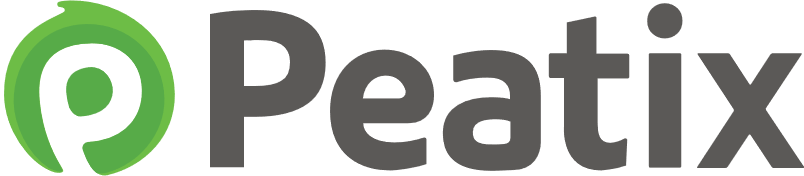 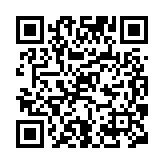 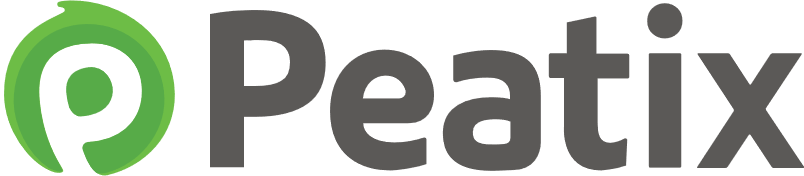 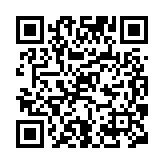 